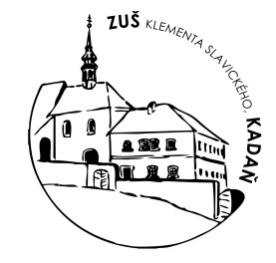 ZÁVAZNÁ PŘIHLÁŠKA NA SEMESTRÁLNÍ KURZ - FIGURÁLNÍ KRESBA 11. 2., 11. 3., 1. 4., 22. 4., 20. 5., 3. 6., 24. 6. 2017,  vždy v sobotu od 10 do 17 hodin.Základní umělecká škola Klementa Slavického, KadaňJméno účastníka:Datum narození:Kontakt:Škola:Pozice:Seminář hradí účastník:		  	ANO		NESeminář hradí zaměstnavatel (škola):	ANO		NESouhlasím se zveřejněním fotografií ze semináře na stránkách školy, z důvodu propagace vzdělávací akce:ANO				NEDatum:Podpis: